F13. Food Description GuideThis page has been left blank for double-sided copying.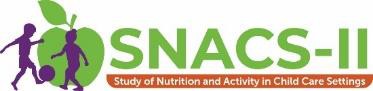 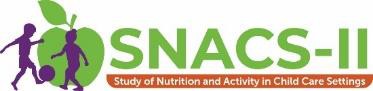 OMB Number: 0584-XXXXExpiration Date: XX/XX/20XXFood Description Guide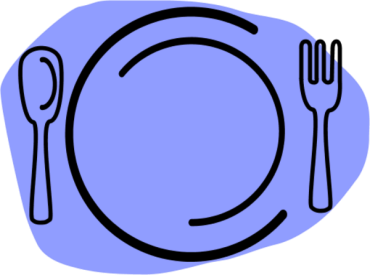 This booklet describes the type of information to include when you are asked to describe food items on the Daily Menu Forms and the Foods You Prepared Forms.Please refer to the Table of Contents on the following pages to help you find the foods you serve.Please note that there is also a document that describes how to identify whole grain-rich food items.If you are also completing the Infant Menu Survey, please refer to the section labeled “Infant Specific Foods” for examples of commonly served infant foods.Table of ContentsBread, Bagels, Buns, RollsCerealCrackers MuffinsNoodles/PastaRicePancakes, Waffles, French ToastTortillasMeat/Meat Alternates	3BeansBeef, PorkCheeseChickenEggsFishNutsYogurtMixed Component Foods	5Burrito/Enchilada/TacoSpaghettiPizzaMacaroni and CheeseSoupsOther Foods and Drinks	6Condiments and ToppingsDressings and DipsWaterWhole Grain-Rich Foods	6Infant Specific Foods	11MilkPlease provide the following information when describing the milk served:Fat contentSkim, non-fat, fat-free1%, low-fat2%, reduced-fatWholeIf the milk is flavored, specify the flavor, such as chocolate or strawberryIf you serve lactose-free milk or non-dairy milk alternatives, specify in the “other type” rowFruits and VegetablesPlease provide the following information when describing fruits and vegetables served:Form: fresh, canned, frozen, dried, or juiceChopped, sliced, mashed, blended, etc.Served with or without skinAnything added during preparation or cooking (sugar, butter, oil, salt, etc.)If canned fruit:was it packed in water, juice, light syrup, heavy syrup, etc.?If fruit or vegetable juiceFlavor or type100% juice or juice drinkSweetened/unsweetenedRegular or low calorieCalcium or vitamin C addedBrand nameSeparate Grains/BreadPlease provide all of the following information when describing separate grains and bread items served.Reminder: If the food was made from scratch or with two or more ingredients, please complete a “Food You Prepared Form” or provide a copy of the printed recipe.Bread, Bagels, Buns, RollsType (white, wheat, whole wheat, raisin, blueberry, sesame, etc.)Brand or manufacturerServed with spread (butter, jelly, cream cheese, etc.)CerealHot or coldType of cerealBrand or manufacturerIf served with milk, type of milk (whole, 2%, 1%, skim, etc.)CrackersType (saltine, oyster, cheese, etc.)Low-sodium or low-fatBrand (Keebler, Nabisco, Pepperidge Farms, etc.)MuffinsType (blueberry, corn, raisin bran, banana, etc.)Brand or baked from scratch or a mixServed with spread (butter, jelly, honey, etc.)Noodles/PastaForm (macaroni, spaghetti, rotini, etc.)Type (regular or whole wheat)Brand nameIf served with sauce, please provide type of sauce and recipe or brand/manufacturer of sauceRiceType (white, brown, yellow, etc.)Cooking method (fried, boiled, steamed, etc.)Brand nameAnything added during cooking (butter, oil, salt, etc.)Separate Grains/Bread continued…Pancakes, Waffles, French ToastType (regular, whole grain, oat bran, etc.)Frozen, commercial, mix, or from scratchBrand nameServed with spread: butter, syrup, etc.TortillasType (flour, wheat, whole wheat, corn, etc.)Brand namePlain or friedMeat/Meat AlternatesPlease provide all of the following information when describing meat and meat alternates served.Reminder: If the food was made from scratch or with two or more ingredients, please complete a “Food You Prepared Form” or provide a copy of the printed recipe.BeansKind (kidney, black, red, lentils, etc.)Form (fresh, frozen, canned)Anything added during cooking (butter, oil, salt, etc.)Beef, PorkType (steak, roast, ground, etc.)Fat content (regular, lean, % fat content)Cooking method (baked, broiled, fried, pan-seared, etc.)Was fat trimmed?If commercially prepared, what was the brand and product name?CheeseType (American, cheddar, Swiss, cottage cheese, ricotta, etc.)Fat content (whole, part-skim, non-fat)Form (cubed, sliced, shredded)Meat/Meat Alternates continued…ChickenWhat part/piece (breast, thigh, drumstick, wing)Served with skin or without skinCooking method (baked, broiled, fried, etc.)If commercially prepared, what was the brand and product name?EggsSize egg (small, medium, large, extra-large)Parts of egg used (whole egg, white only, yolk only)Cooking method (fried, boiled, scrambled)Anything added during cooking (butter, oil, salt, etc.)If egg substitute, specify brandFishType (haddock, sole, catfish, scallops, etc.)How it was prepared (baked, broiled, pan-seared, etc.)Anything added during cooking (sauce, butter, oil, salt, etc.)If canned, whether packed in water or oilNutsKind (almonds, walnuts, peanuts, etc.)Type (dry roasted, honey roasted, sugared, salted, no salt, etc.)Whole, chopped, sliced, etc.If peanut butter: smooth, chunky, reduced-fat, regular, natural (without added salt, sugar, or oils)YogurtBrandType (regular, Greek, etc.)Fat content (whole milk, low-fat, non-fat)Flavor (vanilla, peach, plain, strawberry, etc.)Additions (fruit, nuts, granola, sprinkles)Mixed Component FoodsPlease provide all of the following information when describing mixed component foods served.Reminder: if the food was made from scratch or with two or more ingredients, please complete a “Food You Prepared Form” or provide a copy of the printed recipe.Burrito/Enchilada/TacoIf commercially prepared, what was the brand and product name?Type of meat/meat alternate (bean, beef, chicken, pork, cheese, or combination)Type of tortilla (flour, corn, wheat, whole wheat, etc.)Filling (cheese, rice, salsa, guacamole, beans, etc.)Toppings (cheese, sauce, sour cream, lettuce, tomato, salsa)SpaghettiType of pasta (regular or whole wheat)Type/brand of sauce (tomato sauce, tomato and meat sauce)With meat (beef, pork, turkey meatballs, grilled chicken, etc.)Toppings added (vegetables, parmesan cheese, etc.)PizzaType of crust (thin or thick, white or whole wheat, etc.)Toppings (pepperoni, cheese, sausage, mushroom, etc.)Made from scratch, restaurant pizza, or frozenIf commercially prepared, what was the brand and product name?Macaroni and CheesePrepared from a mix, from scratch, or frozenBrand nameType of cheese (if from scratch)If milk added, type of milk (whole, 2%, 1%, skim, etc.)Anything added during cooking (salt, butter, margarine, hot dog slices, vegetables, etc.)SoupsType of soupCanned, frozen, dry mix, from scratchBrand nameLow sodium or regularAnything added during cooking (butter, oil, salt, etc.)Other Foods and DrinksPlease provide all of the following information when describing other food items, such as condiments, toppings, dressings, dips, and water served.Condiments and ToppingsIncluding:Ketchup, mustard, mayonnaise, BBQ sauce, etc.Jelly, jam, honey, syrup, etc.Butter, margarine, cream cheese, sour cream, etc.Gravy, cheese sauce, etc.Brand nameType: low-fat, fat-free, reduced calorie, low-sodium, low-sugarDressings and DipsBrand name or from scratchType (low-fat, non-fat, reduced calorie)WaterTap or bottledWhat was it served in (cup, sippy cup, etc.)Whole Grain-Rich FoodsCheck the “whole grain-rich” box if the food meets the whole grain-rich criteria. If you are unsure whether a food is whole grain-rich, please refer to the USDA guidance provided next.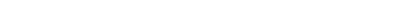 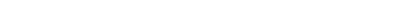 Identifying Whole Grain-Rich Foods for theChild and Adult Care Food Program Using the Ingredient ListThe ingredient list is printed on the food packaging of products. This list includes information on flours, grains, and other ingredients that are in the product. On the ingredient list, the ingredients are listed in order of quantity. If a whole grain is listed first, you know there is more of that whole grain than anything else in the food.In the United States Department of Agriculture’s Child and Adult Care Food Program (CACFP), you can identify grains that are whole grain-rich by looking at the first three grain ingredients that appear on the ingredient list. This method is known as the Rule of Three. If the ingredient list does not include three grain ingredients, you only have to look at the grain ingredients that are present. Some whole grain-rich foods may have only one grain ingredient.In the CACFP, at least one offering of grains per day must be whole grain-rich for children and adults. Grain-based desserts may not count towards the grain component in the CACFP, even if the grain-based dessert is whole grain-rich.Step-by-Step Guide To Identifying Whole Grain-Rich Foods Using the Rule of Three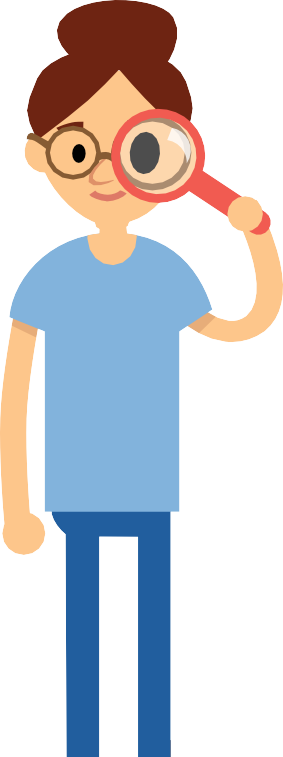 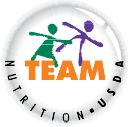 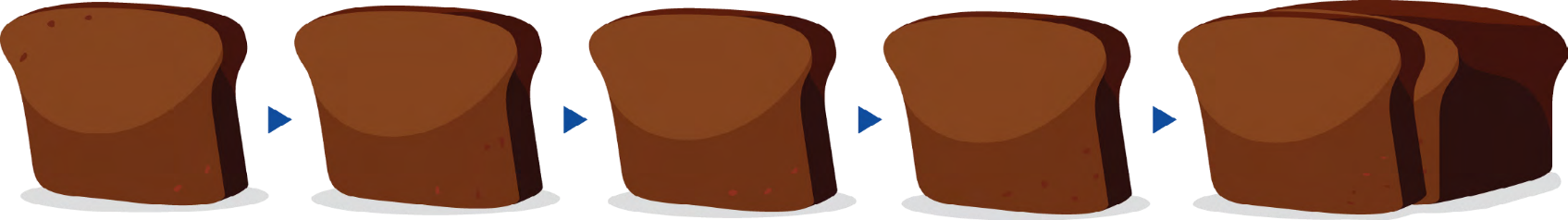 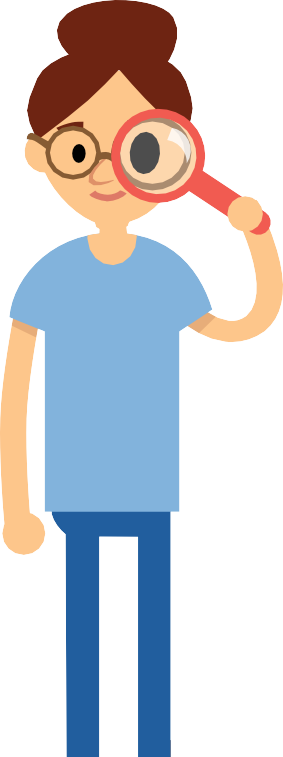 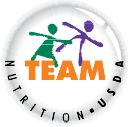 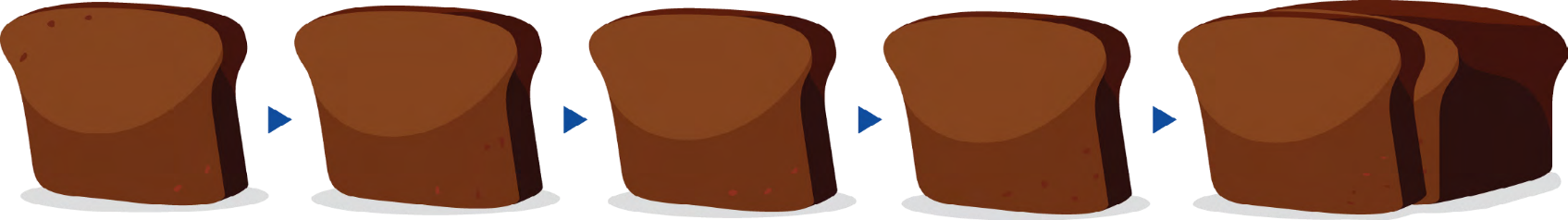 Simplify the ingredient list Look at the “Disregarded Ingredients” list below. Do not consider these ingredients. Some sound like grains, so it can be helpful to cross them out at the beginning.Disregarded Ingredients:Cellulose fiberCorn dextrinCorn starchModified food starchRice starchTapioca starchWaterWheat dextrinWheat glutenWheat starchAny ingredients that appear after the phrase, “Contains 2% or less of…”This ingredient list shows some ingredients that can be crossed out to simplify the list.Look at the first ingredient If you have a combination food, like a pizza, look at the part of the ingredient list that refers to the grain product. For this food, the grain product is the pizza crust.Is the first ingredient a whole-grain ingredient?Yes: If the first ingredient is whole-grain and the food is not a ready-to-eat breakfast cereal, go to Step 4 below.Yes: If the first ingredient is whole-grain and the food is aThe first grain ingredient is “whole-wheat flour,” which is a whole-grain ingredient.ready-to-eat breakfast cereal, see “Identifying Whole Grain-Rich Breakfast Cereals in the CACFP” on page 4.✗ No: If the first ingredient is not a whole-grain ingredient, then this food is not creditable as a whole grain-rich food in the CACFP using the Rule of Three.*✗ No: It is possible that the food includes several whole-grain ingredients. When added together, these grains may meet the whole grain-rich requirement. In this case, you would need to request additional information from themanufacturer.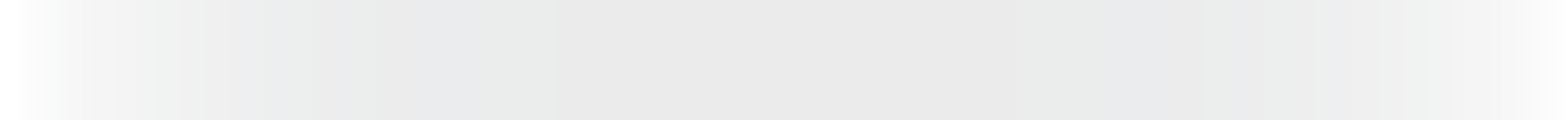 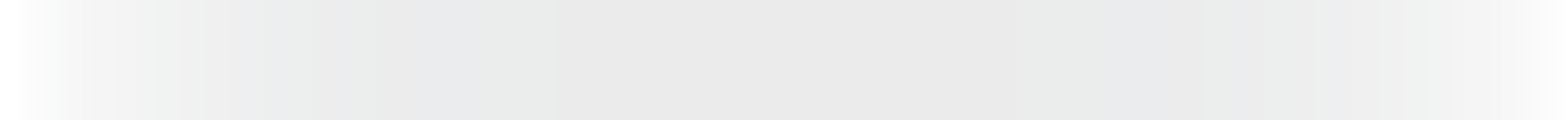 Look for the second grain ingredient Does the food have another grain ingredient?No: If the food does not have any other grain ingredients, you can stop here. The food is whole grain-rich!Yes: If so, is the second grain ingredient whole-grain, enriched, or bran or germ? Make sure the second grain ingredient is not listed on the “Non-Creditable Grains or Flours” chart.Yes: If the second grain ingredient is whole-grain, enriched, or bran or germ, see Step 5 on page 3.The second grain ingredient is “enriched wheat flour,” which is an enriched grain ingredient. For more information on flour made from more than one grain ingredient, see “Focus on Flour Blends” on page 4.✗ No: If the second grain ingredient is not whole-grain, enriched, or bran or germ, then this food is not creditable as a whole grain-rich food in the CACFP using the Rule of Three.*This food might be creditable as a grain that is not being served as a whole grain-rich food. See the Food Buying Guide for Child Nutrition Programs (https://foodbuyingguide.fns.usda.gov/FoodComponents/ResourceGrains) for information on how to determine if an enriched grain is creditable towards the grain component in the CACFP.Look for the third grain ingredient Does the food have a third grain ingredient?No: If the food does not have any other grain ingredients, you can stop here. The food is whole grain-rich!Yes: If so, is the third grain ingredient whole-grain, enriched, or bran or germ? Make sure the third grain ingredient is not listed on the “Non-Creditable Grains or Flours” chart.Yes: If the third grain ingredient is whole-grain, enriched, or bran or germ, then this food is whole grain-rich! If your product has other grain ingredients, such asThe third grain ingredient is “wheat bran,” which is a type of bran.This pizza crust is considered whole grain-rich because the first ingredient is whole-grain, the second grain ingredient isenriched, and the third ingredient is a type of bran.a fourth grain ingredient, you do not need to consider them.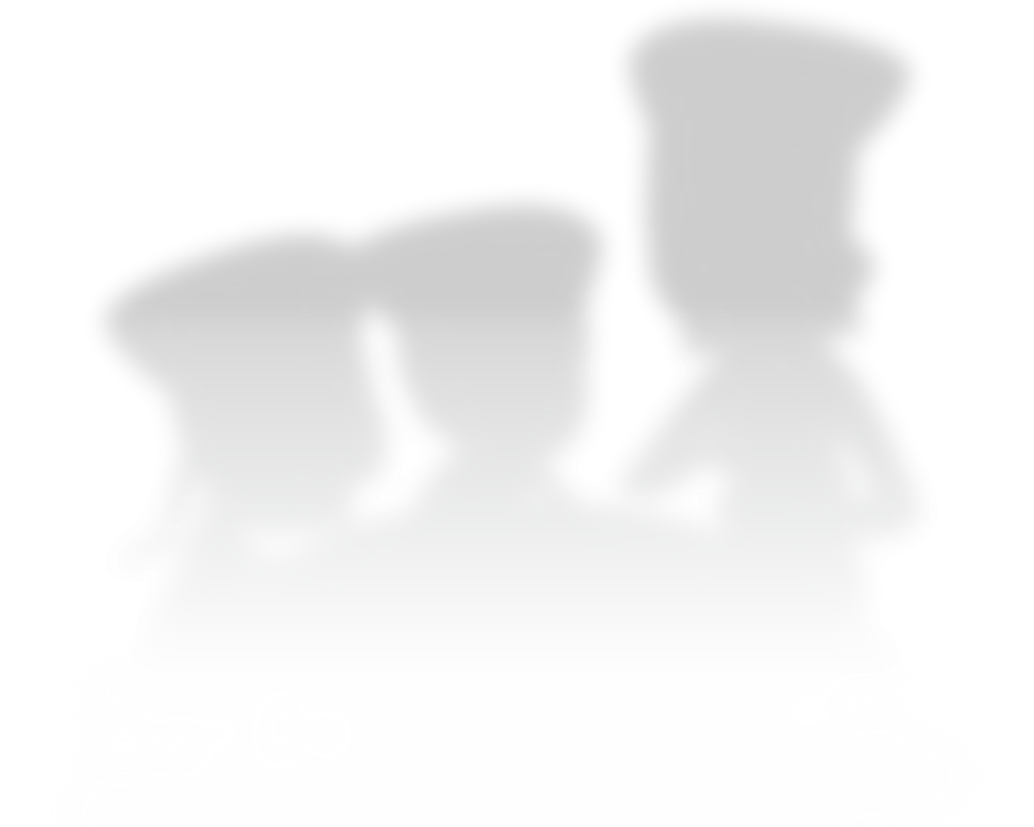 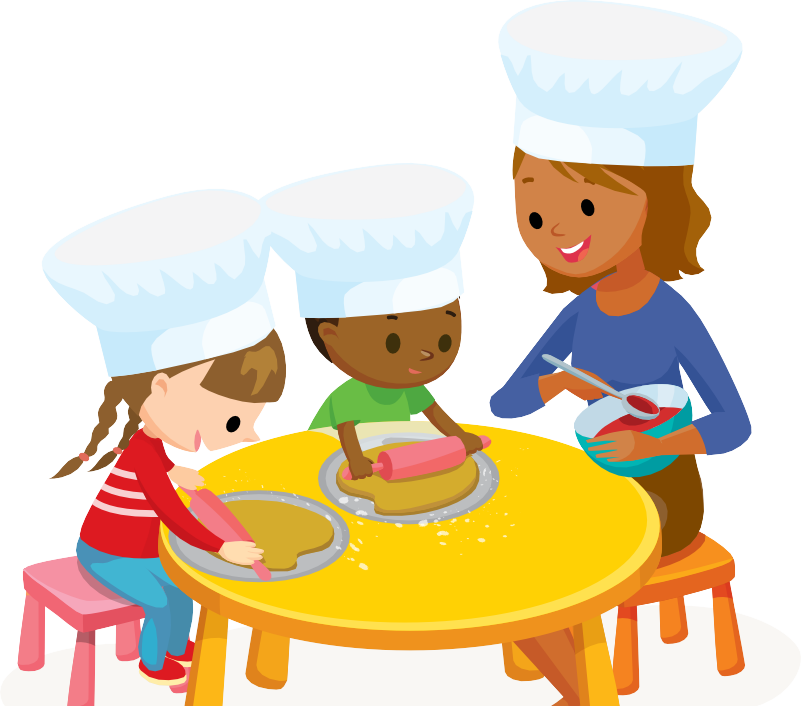 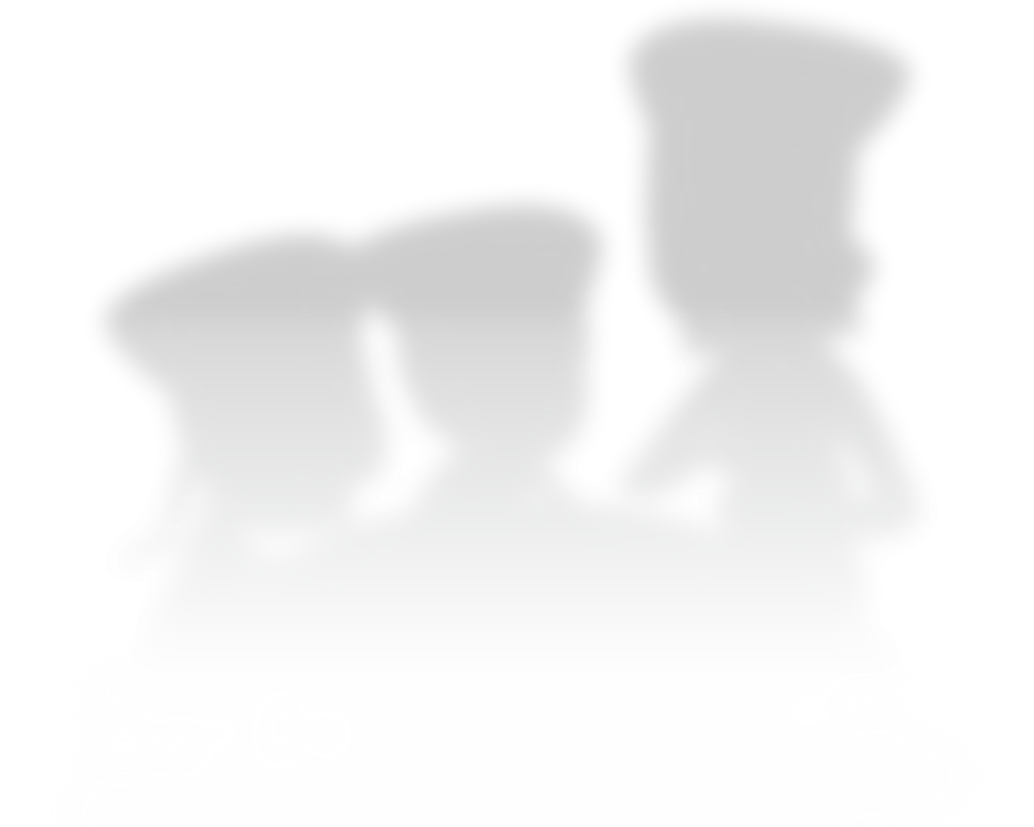 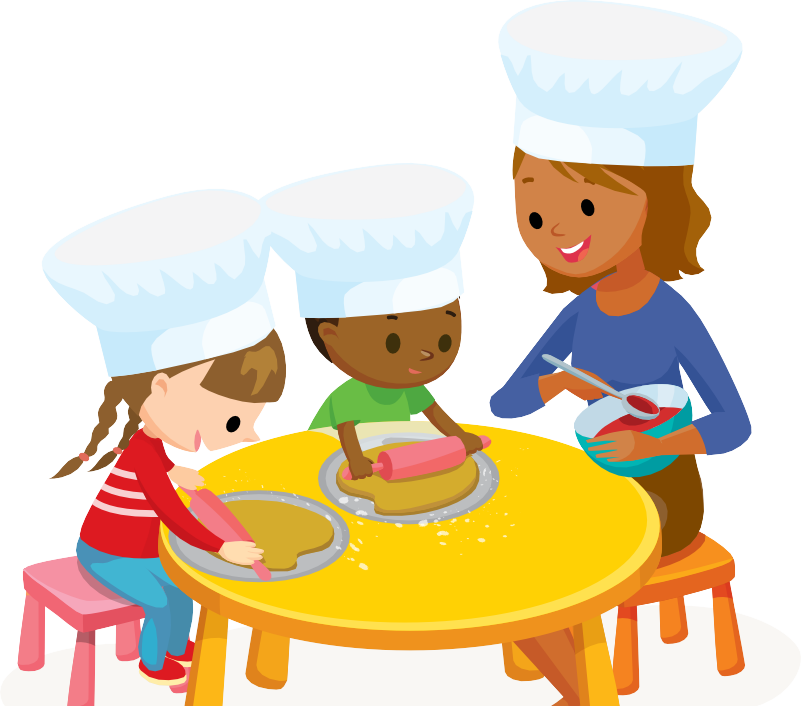 ✗ No: If the third ingredient is not whole-grain, enriched, bran, or germ, then this food is not creditable as a whole grain-rich food in the CACFP using the Rule of Three.*Focus on Flour BlendsYou may see an ingredient list that includes a flour blend as an ingredient. The flour blend will be followed by a list of sub-ingredients that make up the flour blend. These sub-ingredients are shown in parenthesis.Treat these flour blends as one grain ingredient when applying the Rule of Three.If the flour blend is the first grain ingredient on the ingredient list, then you must determine if the flour blend is a whole grain. If the flour blend is made up of only whole-grain ingredients, then the flour blend is a whole grain. You can now proceed with examining the second and third grain ingredients as described on pages 2 and 3.If the flour blend includes any grains that are not whole grains, then the flour blend is not considered a whole grain under the Rule of Three.If the flour blend is the second or third grain ingredient, then the flour blend may be made up of whole grains, enriched grains, bran, and/or germ. If the flour blend includes any non-creditable flours or grains, then the flour blend is not a creditable grain ingredient.Identifying Whole Grain-Rich Breakfast Cereals in the CACFP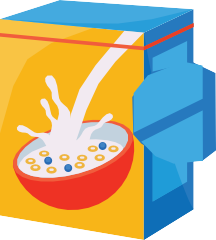 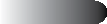 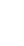 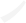 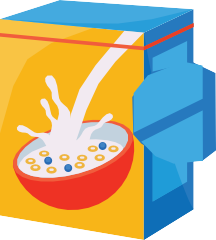 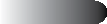 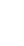 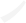 For ready-to-eat breakfast cereals only, if the first ingredient is whole-grain, and the cereal is fortified, then the cereal is whole grain-rich in the CACFP. Remember to check that the cereal also meets the CACFP sugar limit. For more information on sugar limits for cereal, see “Choose Breakfast Cereals That Are Lower in Added Sugars” at https://www.fns.usda.gov/cacfp-meal-pattern-training-worksheets.To determine if a ready-to-eat cereal is whole grain-rich:Look at the first ingredient Is the first ingredient a whole-grain ingredient?Yes: If the first ingredient is whole-grain, go to Step 2.✗ No: If the first ingredient is not a whole grain, then this food is not credible as a whole grain-rich food in the CACFP using the Rule of Three.*Look for fortification Is the cereal fortified?Look for the words “fortified” on the food package. You can also look at the ingredient list to see if it lists any vitamins and minerals that have been added to the product. Cereals that are not fortified would not have any added vitamins and minerals.Yes: If the cereal is fortified, then this food is whole grain-rich! If your cereal has other grain ingredients, you do not need to consider them.✗ No: If the cereal has a whole grain as the first ingredient, but is not fortified, then follow the Rule of Three instructions on pages 2 and 3 to look at the second and third grain ingredients.FNS-655 February 2019USDA is an equal opportunity provider, employer, and lender.Infant-Specific FoodsPlease provide all of the following information when describing foods specifically served to infants.Infant FormulaBrand nameFortified with iron, other vitamins or mineralsMilk-based, soy-based, etc.Type of formula (powder, liquid concentrate, ready to feed (RTF))Infant CerealBrand nameType of cereal (hot, cold)Type of grain (rice, wheat, oatmeal, etc.)List any foods or liquids the cereal was mixed withPuffsBrand nameFlavor of puffsBaby Food Jars or PouchesBrand nameFlavor of jar or pouchWhole-Grain IngredientsWhole-Grain IngredientsWhole-Grain IngredientsWhole-Grain IngredientsWhole-Grain IngredientsAmaranthAmaranth flourBrown riceBrown rice flourBuckwheatBuckwheat flourBuckwheat groatsBulgurCorn masa/ masa harinaCracked wheatGraham flourInstant oatmealMilletMillet flourOatsOat groatsOld fashioned oatsQuick cooking oatsQuinoaRye groatsSorghumSorghum flourSpelt berriesSprouted brown riceSprouted buckwheatSprouted speltSprouted whole ryeSprouted whole wheatSteel cut oatsTeffTeff flourTriticaleTriticale flourWheat berriesWheat groatsWhite whole wheat flourWhole cornWhole durum flourWhole grain cornWhole grain corn flourWhole grain oat flourWhole grain spelt flourWhole grain wheatWhole grain wheat flakesWhole grain wheat flourWhole rye flourWhole wheat flour